Задание по музыкально-теоретическим дисциплинамВосьмилетний срок обученияДополнительные предпрофессиональные программыСпециальности: «Фортепиано», «Хоровое пение», «Музыкальный фольклор», «Баян», «Аккордеон», «Домра», «Балалайка»,  «Гитара»..Предмет Сольфеджио  преподаватель Дергунова Галина Георгиевнателефон:  8 913 -100-51-07E-mail:dergunovagg@yandex.ruклассЗадания с 02.02.2022 по 05.02.20221 (8)Выполненное задание сфотографируйте и пришлите по WhatsApp. Пение - голосовым сообщением.Тема «До Мажор»1.Задание  на стр.23 «До Мажор»  в Рабочей тетради Г.Ф. Калининой . Пишите, глядя на пример в тетради.  Опевание – не выполнять!Записать гамму, выписать устойчивые, неустойчивые, вводные ступени, Т53  .Гаммой До Мажор называется гамма, в которой тоника (I ступень) - звук  «До» при ключе нет знаков. Устойчивые ступени – I, III, V  Неустойчивые ступени –II, IV, VI, VII. Вводные ступени – VII и IIТоническое трезвучие –Т53    образуют  устойчивые ступени  I, III, V2.  Музыкальный пример играть, петь, дирижировать. 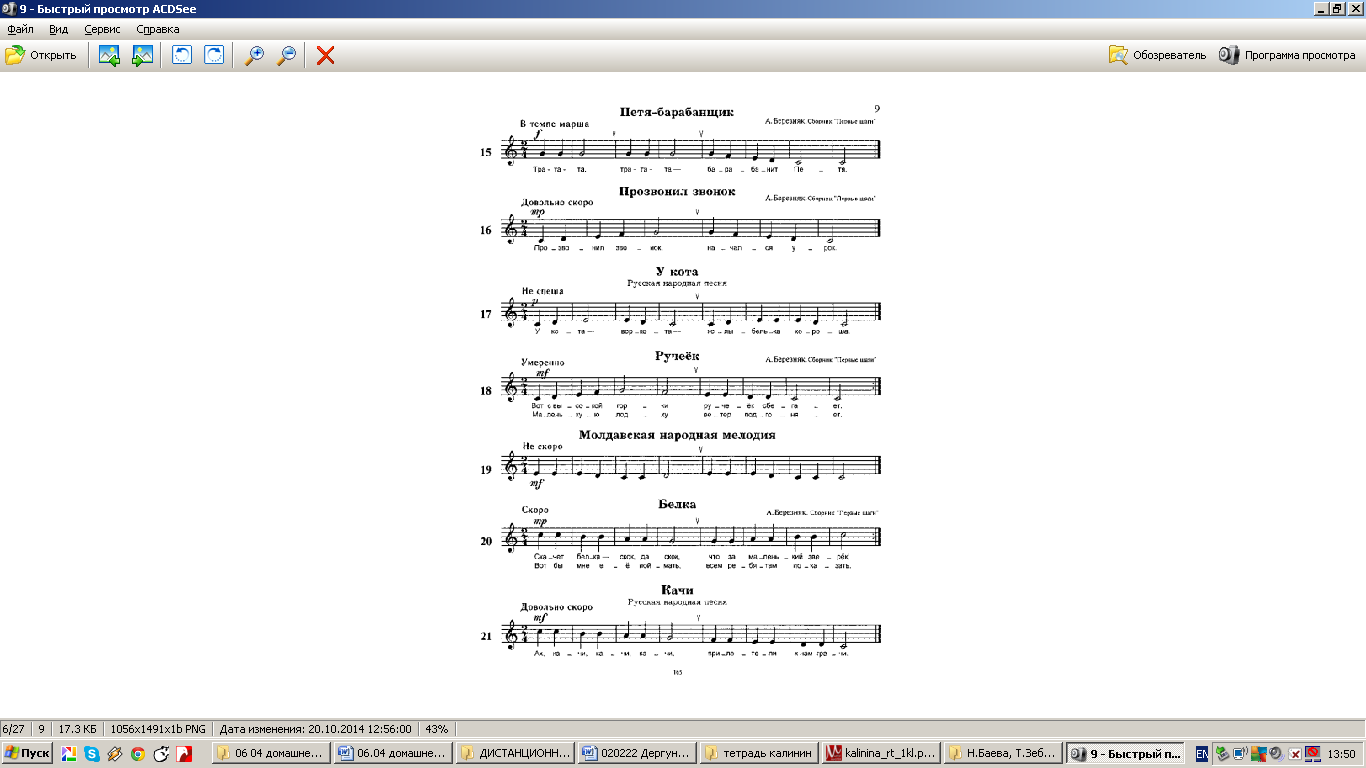 2 (8)Выполненное задание сфотографируйте и пришлите по WhatsApp. Пение - голосовым сообщением.Тема: Интервалы  ИнтервалИнтервал – это 2 звука, взятые одновременно   (гармонический) или последовательно (мелодический).Нижний  звук  интервала – основание,  верхний  – вершина.Простые интервалы – это интервалы от примы до октавы1. Прима – это звук и его повторение2.Секунда – это две рядом соседние ступени.3.Терция4.Кварта5.Квинта6.Секста7.Септима8.Октава1.  Рабочая тетрадь Г.Ф. Калининой.  1 классЗадание  на стр. 30 № 5, №6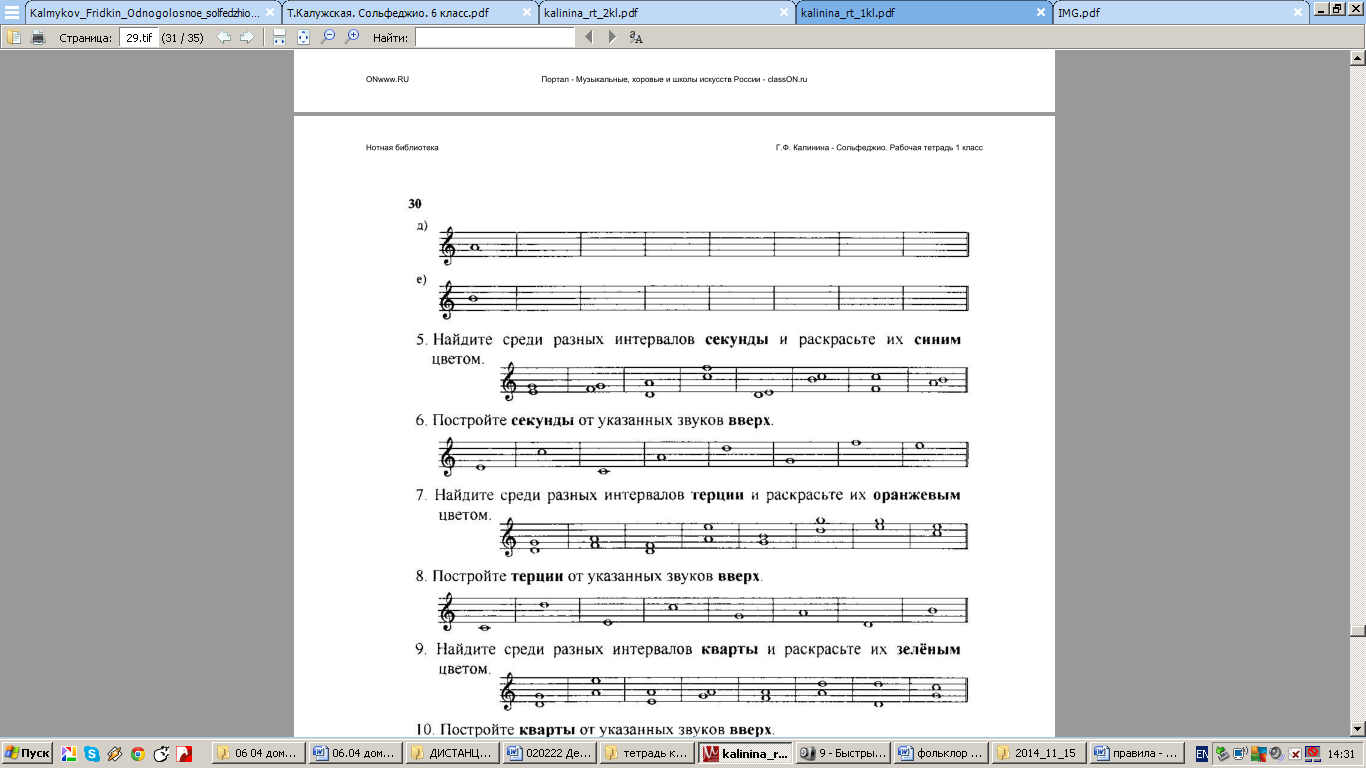 2.Петь, дирижировать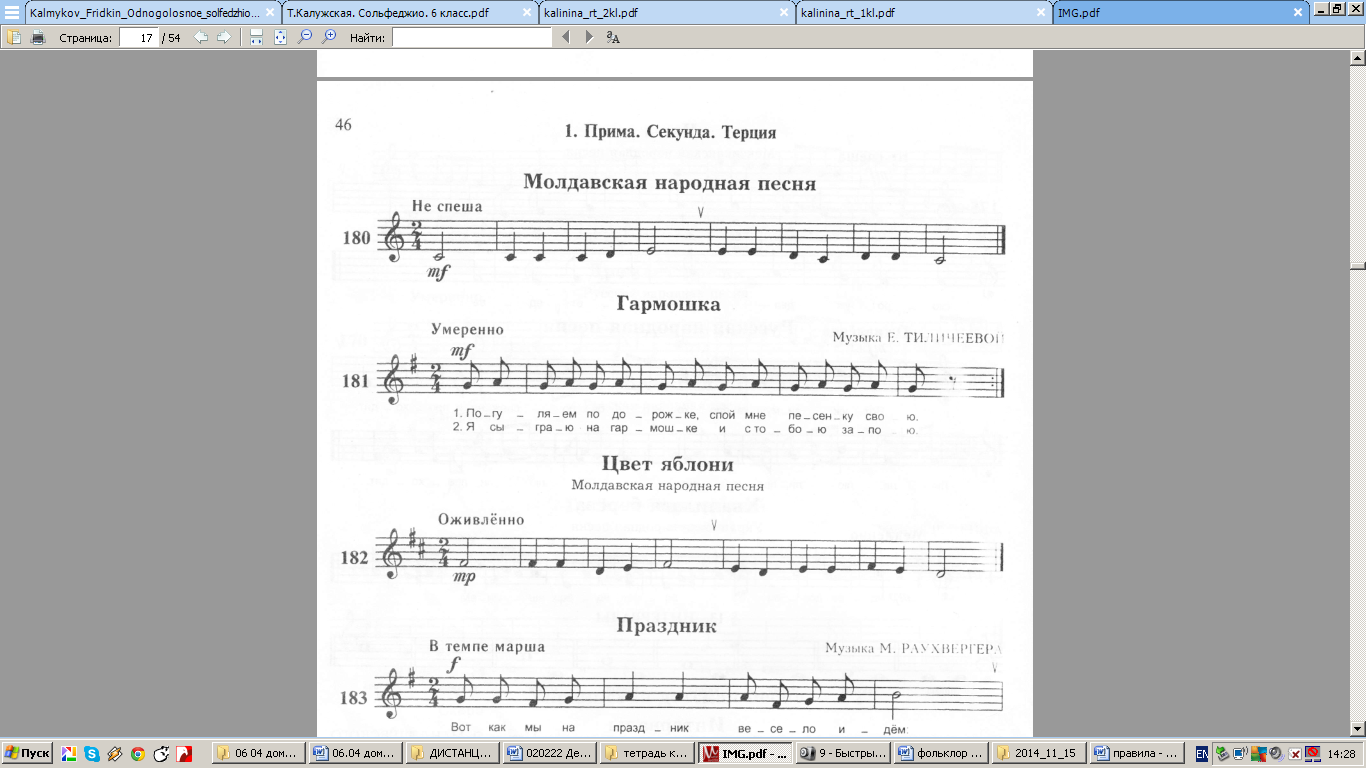 3 (8)Выполненное задание сфотографируйте и пришлите по WhatsApp. Пение - голосовым сообщением.Тема: Ритм две шестнадцатых и восьмая .Ритм образуется из разделения  первой восьмой ноты из двух восьмых.1.Задание  №7  выполнить на стр.13 в Рабочей тетради Г.Ф. Калининой2.Простучать  ритм: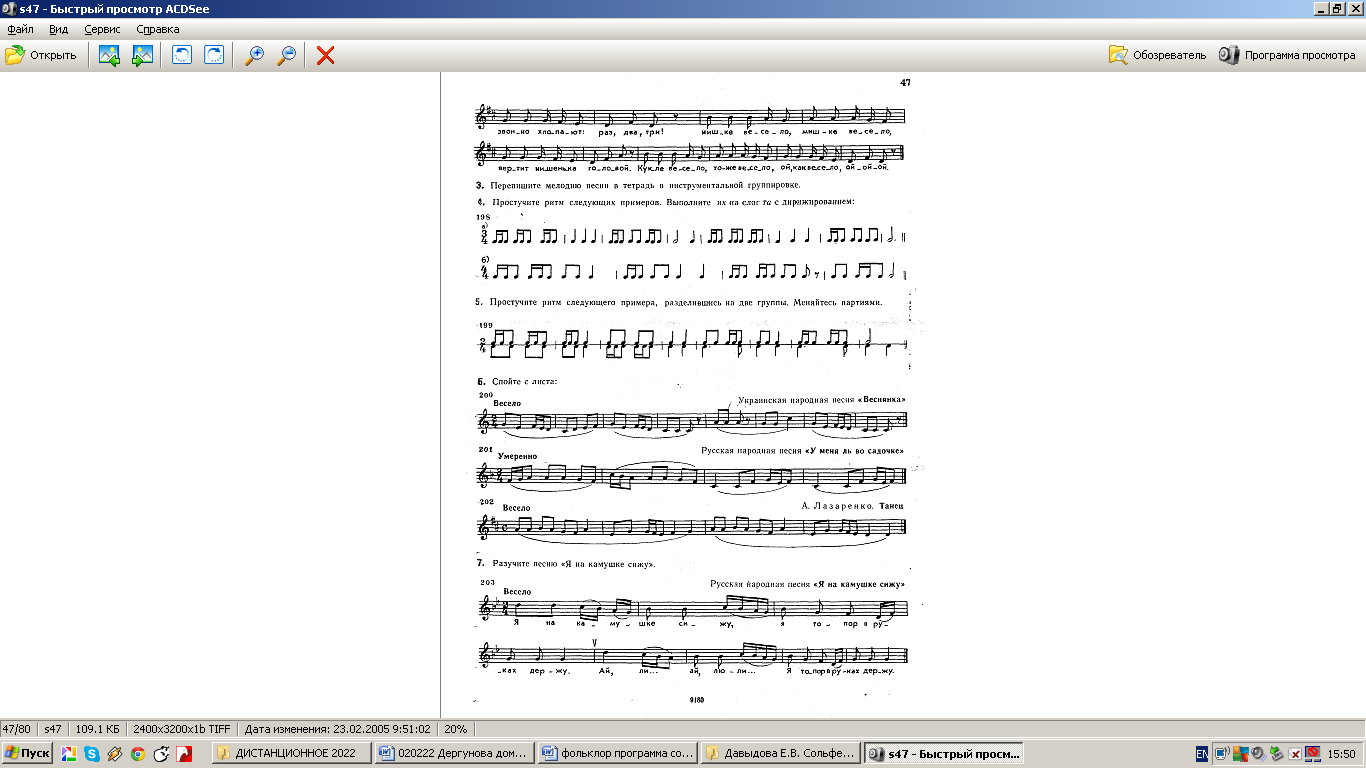 3. Музыкальный пример петь, дирижировать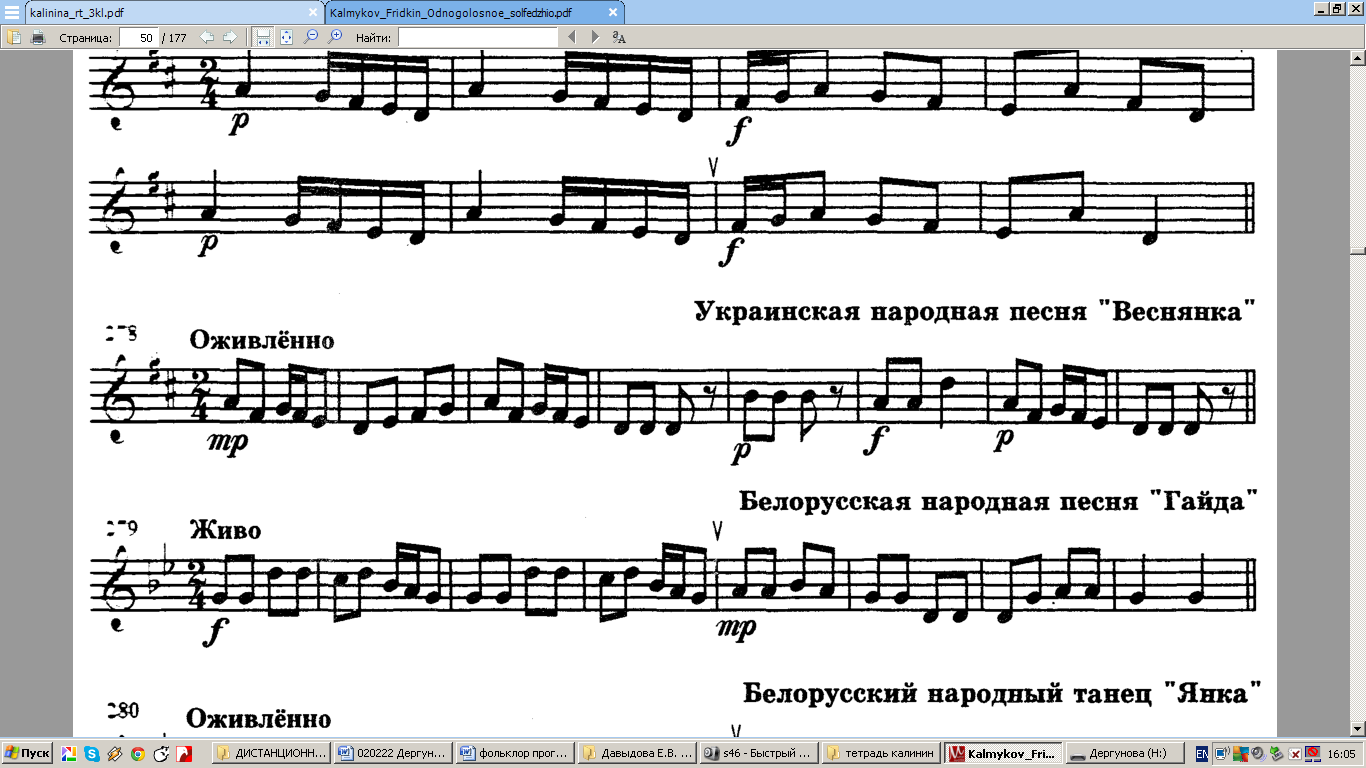 4(8)Выполненное задание сфотографируйте и пришлите по WhatsApp. Пение - голосовым сообщением.Тема: «Интервал м.7и б.7 в тональности»1.Записать  ре минор гармонического вида, построить септимы от каждой ступени.2.Построить интервалы и сделать их обращения:ч.5 от до, б.3 от ми, б.2 от си. 3. Построить главные трезвучия с обращениями в Си бемоль Мажоре.4. Расставить тактовые черточки: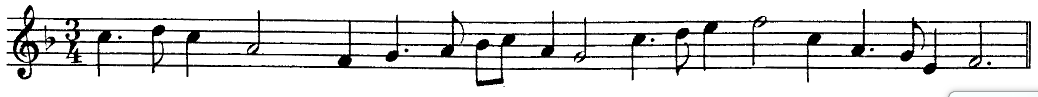 5 (8)Выполненное задание сфотографируйте и пришлите по WhatsApp. Пение - голосовым сообщением.Тема: Хроматические вспомогательные и проходящие.   1.Повторить правило «Хроматические вспомогательные и проходящие».  2.Записать гамму fis -moll – с разбором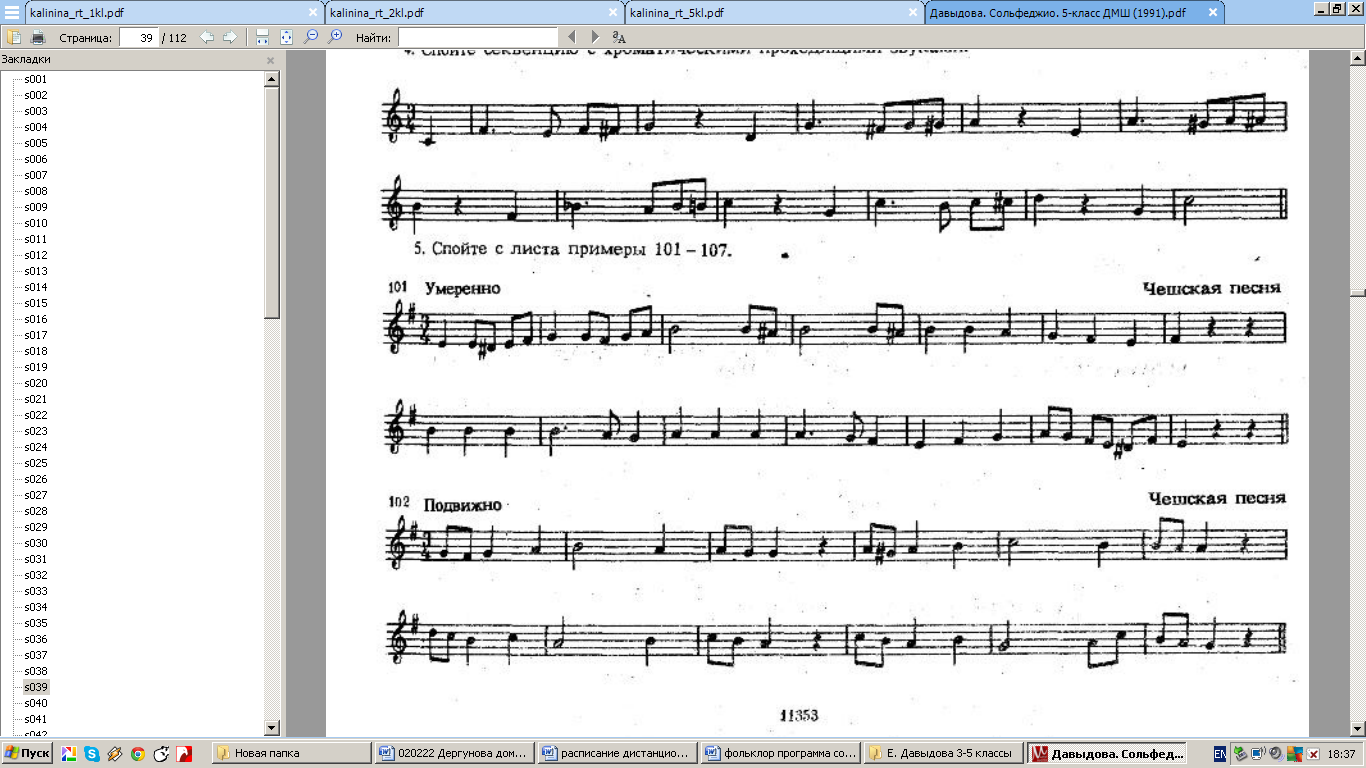  3. сб. Е.Давыдова  №101  - анализировать, петь, дирижировать4. сб. Е.Давыдова, петь упражнение: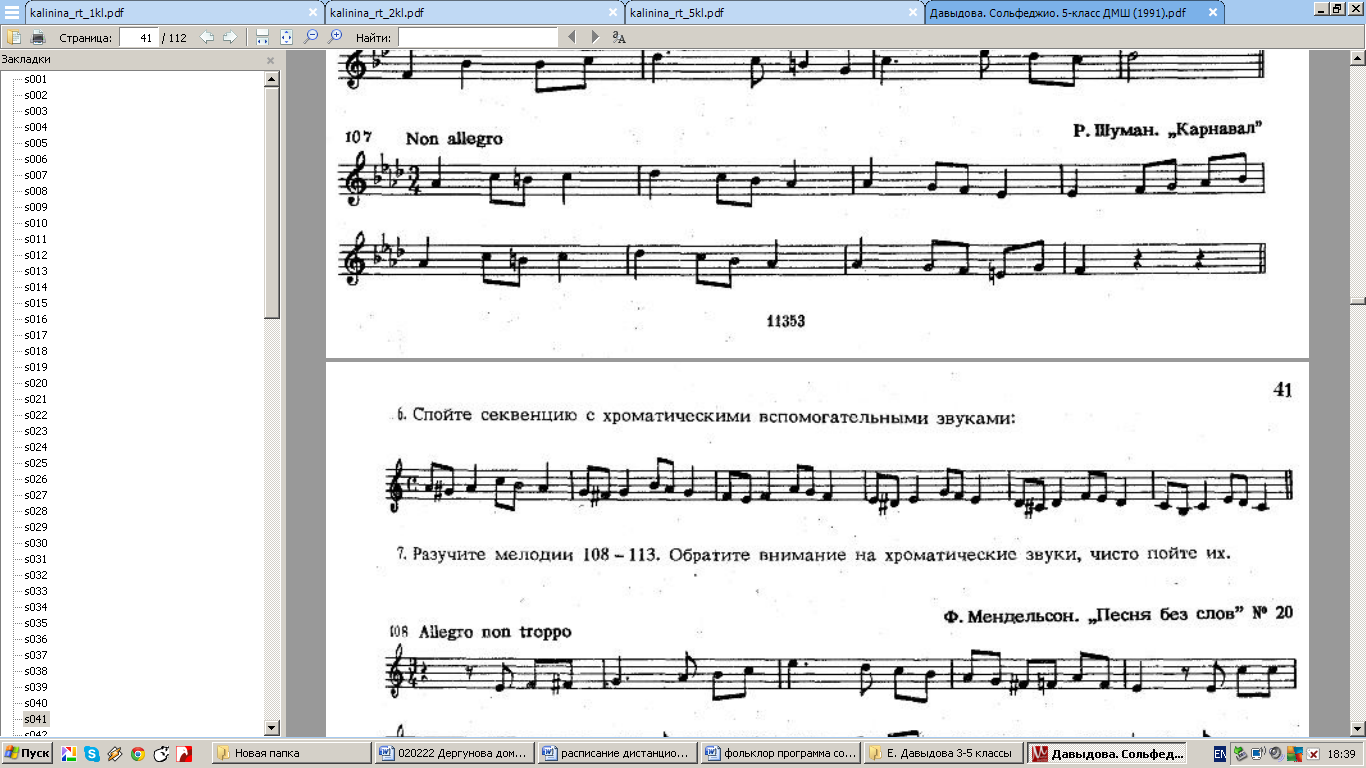 6 (8)Выполненное задание сфотографируйте и пришлите по WhatsApp. Пение - голосовым сообщением.Тема: «Субдоминанта в гармоническом мажоре»В гармоническом Мажоре понижается VI ступень.  Пониженная VI ступень входит в  S53 и субдоминанта приобретает минорную окраску, обозначается маленькой буквой  s53,s6.s641.Записать гамму Des-dur  натурального, гармонического вида. Построить в натуральном виде тритоны, характерные интервалы, главные трезвучия с обращениями, D7с обращениями.В гармоническом виде построить главные трезвучия с обращениями2.Музыкальный пример петь, дирижировать: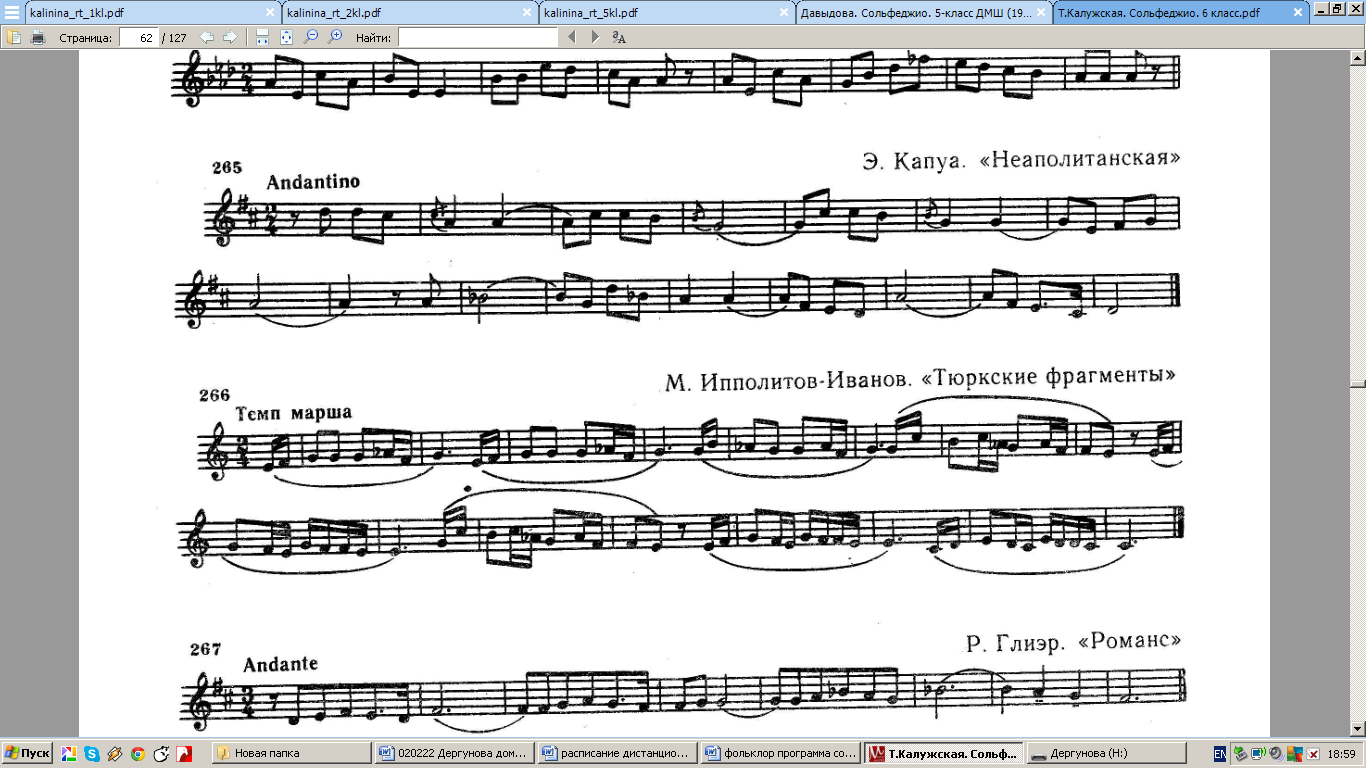 7(8)Выполненное задание сфотографируйте и пришлите по WhatsApp. Пение - голосовым сообщением.Тема: «Построение и разрешение тритонов от звука»Для того, чтобы построить тритон в тональности, нужно определить нижний звук кварты в каком мажоре является IV ст. и разрешить в сексту. в квинте - VII ступень нижний звук, разрешить в терцию.1.Разрешить указанные интервалы, подписать ступени, на которых они построены: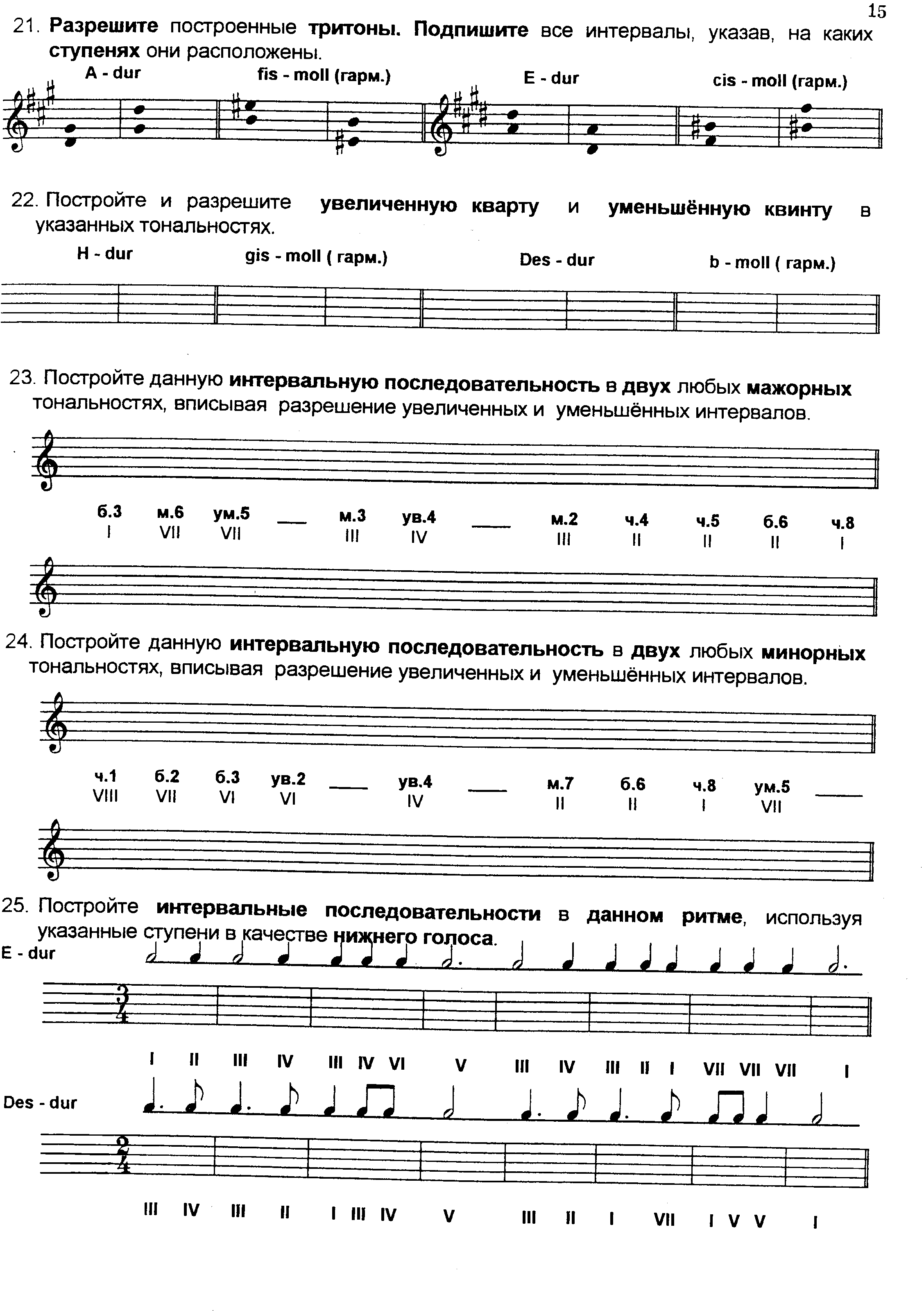 2. Записать сразбором гамму c-moll гармонического вида.3. Музыкальный пример петь, дирижировать: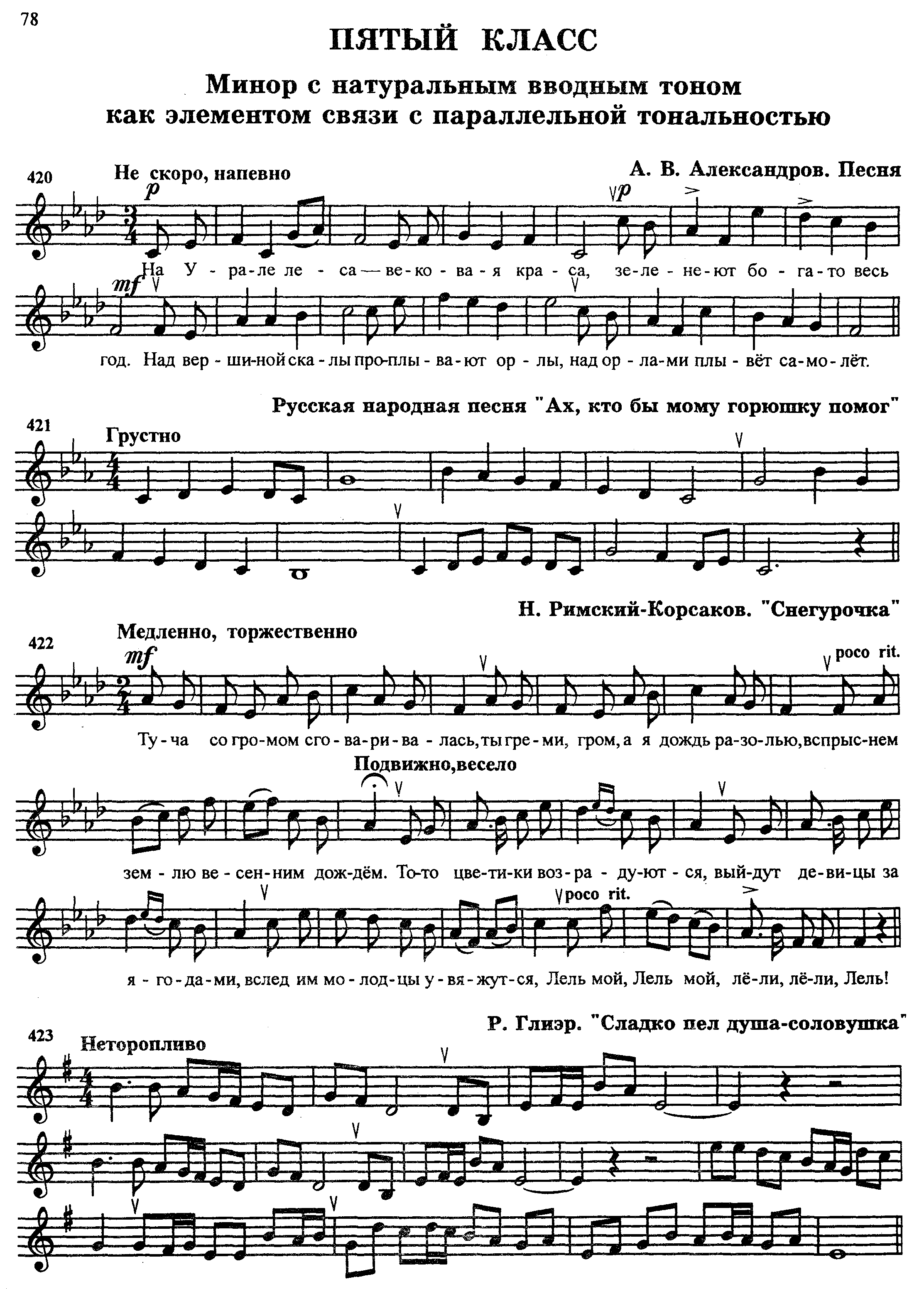 8 (8)Выполненное задание сфотографируйте и пришлите по WhatsApp. Пение - голосовым сообщением.Тема: «Сложные виды синкоп»Записать с разбором гамму f-moll.Простучать ритм :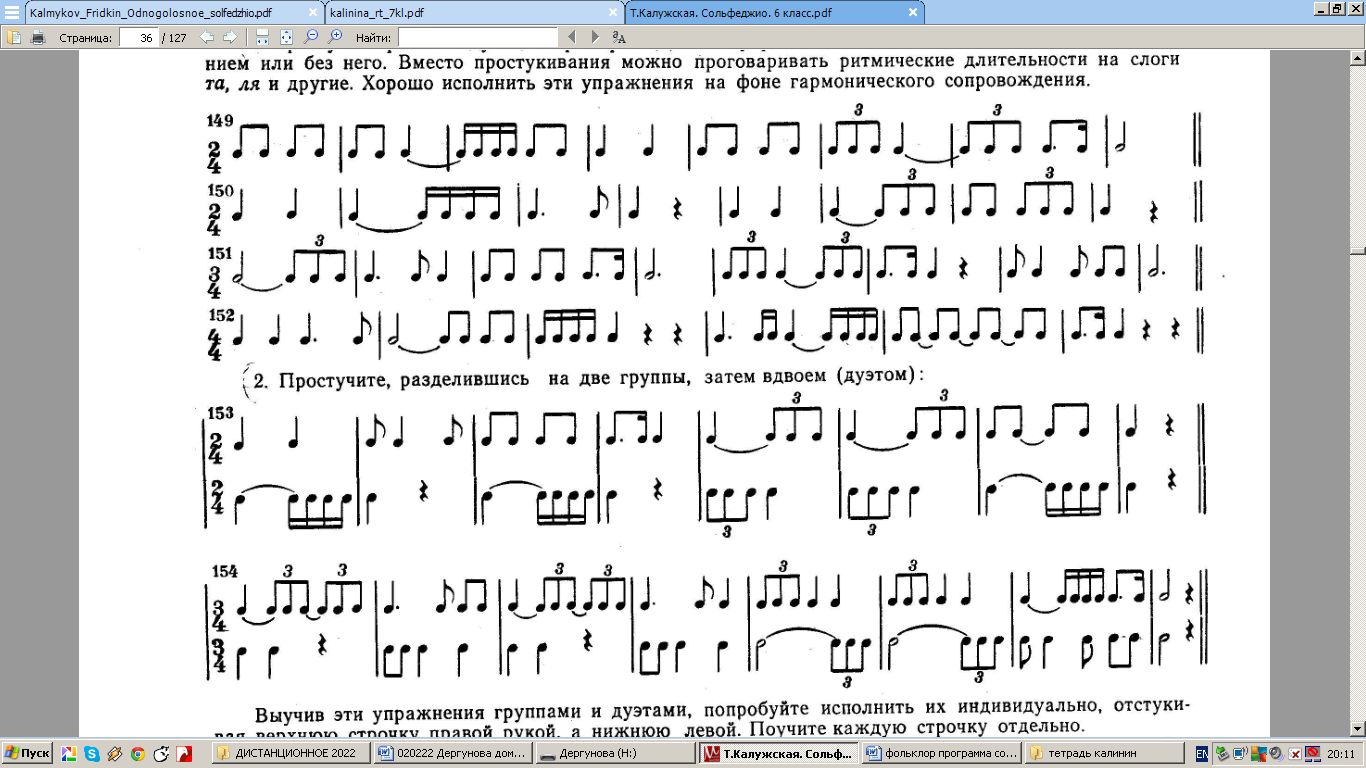 Музыкальный пример петь, дирижировать: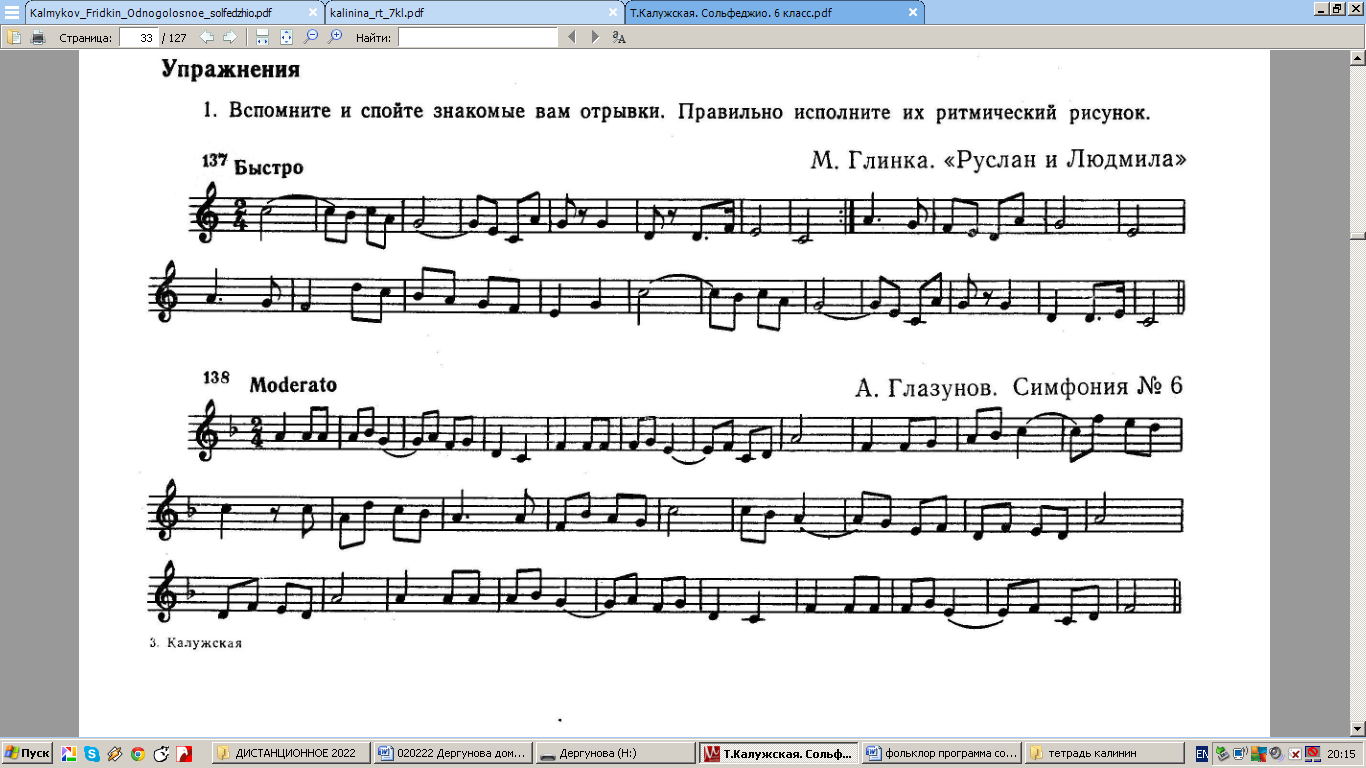 Сдать голосовым сообщением музыкальные примеры: № 727,734(сб.Калмыков. Фридкин), №330 (сб. Калужская)